Anita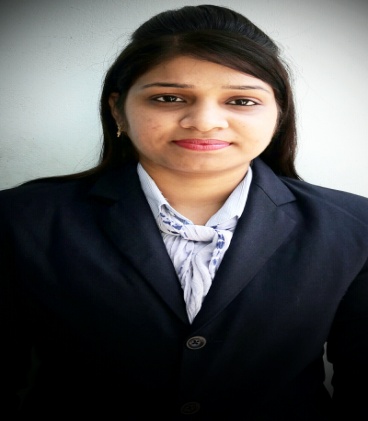 Anita.299582@2freemail.com 	 			 In corporate culture ready to accept challenges and utilizing my communication skills, smart working ability, fresh thoughts and assertive behavior, working to benefit the organization and contribute substantially to its development as a whole. Seeking an opportunity to work in challenging environment, learn new skills and enhance the same for company’s growth and development.-Over 9 months experience in teaching-Proven track record in handling difficult situations and making students utilize and realize their full potential.- Design, facilitate, and teach the computer instruction component.-Initiate and implement systems, procedures- Aspiring for an excellent carrier in TeachingS.C.H. MEMORIAL PUBLIC SCHOOL                   JULY 2015 TO MARCH2016                                                 COMPUTER TEACHER-Design, facilitate, and teach the computer instruction component.-Prepare execute lesson plans, assigning tasks, and evaluating student work and progress.-Develop course syllabus, assess, supervise, and motivate high school students.--Promote safe, effective, and ethical learning environment.    -Conduct group training sessions.     -Teaching students with Visual aids for better understanding.Web Programming  in PHP & MYSQLInternational English Language Testing System(IELTS) in 2009  with 5 bandsInternational English Language Testing System(IELTS) in 2011  with 5.5 bandsBasic knowledge of MS Office :MS Word, MS Excel, MS PowerPointWeb Technologies : HTML, PHPProgramming Languages : C, C++,Data StructureFamiliar with OS Windows (XP, Vista/Window7,8)Proficiency with Internet.Miscellaneous : Software Engineering, DBA, Embedded Systems, Advanced Operating System, Computer Graphics, Network Security, Data Mining.ConfidentTime management skillsExcellent written & oral communicationExcellent presentation skillsAble to do work individually as well as in team.Willing to learn and hardworking.Good analytical skills and logical skillsAdaptability to changing the environment and trends.Name of project:-Crime File System	Place:-Sakaar Micro solutions Pvt.Ltd Defence colony Jalandhar(INDIA)    Technology Used:-PHP	Year of Development:-2015First prize in On the Spot presentationFirst prize in AD-MAD-SHOWSecond Prize in Web DevelopmentExcellent command over spoken and written English  Other languages- Hindi and PunjabiDeclaration: I hereby declare that all the information that I have given here is true according to the attested testimonials. If given a chance to me, I will put in my best efforts to prove myself worthy in the eyes of my employers.CARRIER OBJECTIVEPROFESSIOANL PROFILEPROFESSIOANL EXPERIENCEEDUCATION AND PROFESSIONAL DEVELEOPMENTDegreeBoard/UniversitySCHOOL/INSTITUTEYEARPercentage/DivisionMCAPTUKCL-IMT  PUNJAB(INDIA) 2013-201577.85%  (1st division)B.sc ITGNDU DAV College PUNJAB(INDIA)2009-  201358.64%  (2nd division)12thPSEBGovt. Sr. Sec .School     PUNJAB(INDIA)200966.22%   (1st division)10th PSEBGovt. Sr. Sec. School     PUNJAB(INDIA)200662.70%   (1st division)CERTIFICATIONS               SPECIALIZATION AND TECHNICAL SKILLSPERSONAL QUALITIES AND STRENGTHSPROJECT DEVELOPEDAcademic AchievementsLANGUAGE PROFICIENCY